                                                      טל' 03-6408575/9736/8345  073-3804372                                                17 ביוני 2018                                דרוש ה     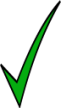   היקף ומעמד:  50% משרה תקנית          מתח דרגות :  8 - 11 בדירוג המינהלי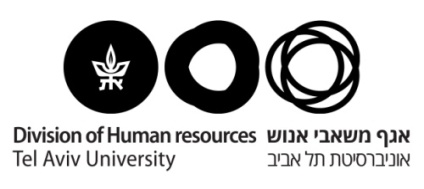                                                           היחידה לפיתוח משאבי אנוש -  מדור גיוס והשמה                                 ד' בתמוז תשע"ח                           תיאור התפקיד:ריכוז הפעילות האדמיניסטרטיבית של התוכנית ללימודי הגירה, כולל:פרסום התוכנית ושיווקה.מתן מענה למתעניינים מהארץ ומחו"ל, טיפול במועמדים וסיוע בקליטתם.קבלת קהל וטיפול שוטף בתלמידים במהלך לימודיהם ועד לסגירת התואר.קשר עם צוות המורים בתוכנית ועם גורמים באוניברסיטה ובחו"ל, לרבות קיום תכתובת שוטפת עמם.אחריות לעדכון אתר האינטרנט של התוכנית.מתן שירותי מזכירות לראש התוכנית.ביצוע מטלות נוספות בהתאם לצורך.דרישות התפקיד:תואר אקדמי- יתרון, תעודת בגרות- חובה.ניסיון בתפקיד אדמיניסטרטיבי, רצוי בתחום מינהל תלמידים.ניסיון בעבודה עם עולים חדשים ומול גורמים בינלאומיים – יתרון.ניסיון בעבודה עם מערכות ממוחשבות ושליטה מלאה בתוכנות OFFICE. ידיעת השפה העברית על בוריה ושליטה באנגלית ברמת שפת אם, לרבות יכולת ניסוח ברמה גבוהה בשפות אלה.יכולת עבודה עצמאית והשתלבות בעבודה בצוות.יוזמה, כושר תיאום ויכולת ארגון ומעקב. יכולת התמודדות עם עומס משימות ולחץ. תודעת שירות גבוהה ויחסי אנוש מעולים.הערה: נדרשת נכונות לעבודה בשעות נוספות בהתאם לצורך.הגשת מועמדות :המשרה מיועדת לכל עובדי אוניברסיטת תל אביב ולמועמדים חיצוניים, גברים ונשים כאחד.                                          במסגרת מדיניות האוניברסיטה לעידוד גיוון תעסוקתי, ניתנת עדיפות למועמדים העונים על דרישות התפקיד ומשתייכים לאוכלוסיות אלו: בני מיעוטים, חרדים, יוצאי העדה האתיופית ומועמדים עם מוגבלות.יש להפנות קורות חיים אל קרן פטל בדוא"ל kerenpe@tauex.tau.ac.il . רק פניות מתאימות תענינה.מועמדים שיעמדו בדרישות המכרז יתבקשו לגשת למבדקי התאמה ולמבחנים באנגלית.למידע נוסף בקרו באתר. מועד אחרון להגשת מועמדות – 26.6.2018